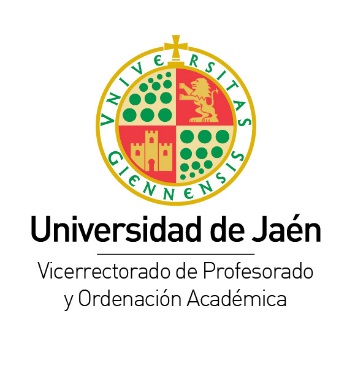 PLAN DE FORMACIÓN 2022/2023FORMACIÓN ESPECIALIZADASOLICITUD DE IMPARTICIÓN DE CURSOS RESPONSABLE DEL CURSODATOS DEL CURSODATOS DEL PROFESORADO QUE IMPARTIRÁ EL CURSO FECHA Y FIRMAJAÉN, _____ de ________ de ______Fdo: ILMO SR. VICERRECTOR DE PROFESORADO Y ORDENACIÓN ACADÉMICA DE LA UNIVERSIDAD DE JAÉNAPELLIDOSNOMBRENOMBRENOMBREE-MAILE-MAILTELÉFONO FIJO / MÓVILTELÉFONO FIJO / MÓVILCATEGORÍACATEGORÍADEPARTAMENTODEPARTAMENTOCENTROCENTROCENTRODESPACHOTÍTULO DEL CURSOTÍTULO DEL CURSOTÍTULO DEL CURSOTÍTULO DEL CURSOTÍTULO DEL CURSOTÍTULO DEL CURSOTÍTULO DEL CURSOTÍTULO DEL CURSOLÍNEA DE ACTUACIÓNLÍNEA DE ACTUACIÓNLÍNEA DE ACTUACIÓNLÍNEA DE ACTUACIÓNLÍNEA DE ACTUACIÓNLÍNEA DE ACTUACIÓNLÍNEA DE ACTUACIÓNLÍNEA DE ACTUACIÓNDURACIÓN DURACIÓN DURACIÓN DURACIÓN   NÚMERO DE HORAS PRESENCIALES (Aula)  NÚMERO DE HORAS PRESENCIALES (Aula)  NÚMERO DE HORAS PRESENCIALES (Aula)  NÚMERO DE HORAS PRESENCIALES (Aula) NÚMERO DE HORAS NO PRESENCIALES NÚMERO DE HORAS NO PRESENCIALES NÚMERO DE HORAS NO PRESENCIALES NÚMERO DE HORAS NO PRESENCIALES NÚMERO DE HORAS NO PRESENCIALES  NÚMERO DE HORAS PRESENCIALES (Virtual)  NÚMERO DE HORAS PRESENCIALES (Virtual)  NÚMERO DE HORAS PRESENCIALES (Virtual)  NÚMERO DE HORAS PRESENCIALES (Virtual)COLECTIVO AL QUE VA DIRIGIDO EL CURSOCOLECTIVO AL QUE VA DIRIGIDO EL CURSOCOLECTIVO AL QUE VA DIRIGIDO EL CURSOCOLECTIVO AL QUE VA DIRIGIDO EL CURSOCOLECTIVO AL QUE VA DIRIGIDO EL CURSODENOMINACIÓNDENOMINACIÓNDENOMINACIÓNDENOMINACIÓNDENOMINACIÓNDENOMINACIÓNDENOMINACIÓNLISTADO DE PROFESORES/AS INTERESADOS/AS EN EL CURSO LISTADO DE PROFESORES/AS INTERESADOS/AS EN EL CURSO LISTADO DE PROFESORES/AS INTERESADOS/AS EN EL CURSO LISTADO DE PROFESORES/AS INTERESADOS/AS EN EL CURSO LISTADO DE PROFESORES/AS INTERESADOS/AS EN EL CURSO LISTADO DE PROFESORES/AS INTERESADOS/AS EN EL CURSO LISTADO DE PROFESORES/AS INTERESADOS/AS EN EL CURSO LISTADO DE PROFESORES/AS INTERESADOS/AS EN EL CURSO LISTADO DE PROFESORES/AS INTERESADOS/AS EN EL CURSO LISTADO DE PROFESORES/AS INTERESADOS/AS EN EL CURSO LISTADO DE PROFESORES/AS INTERESADOS/AS EN EL CURSO LISTADO DE PROFESORES/AS INTERESADOS/AS EN EL CURSO Apellidos/NombreApellidos/NombreApellidos/NombreDepartamentoDepartamentoDepartamentoDepartamentoCategoríaCategoríaCategoríaCategoríaCategoríaREQUISITOS PREVIOS / COMPETENCIAS NECESARIASREQUISITOS PREVIOS / COMPETENCIAS NECESARIASREQUISITOS PREVIOS / COMPETENCIAS NECESARIASREQUISITOS PREVIOS / COMPETENCIAS NECESARIASREQUISITOS PREVIOS / COMPETENCIAS NECESARIASREQUISITOS PREVIOS / COMPETENCIAS NECESARIASREQUISITOS PREVIOS / COMPETENCIAS NECESARIASREQUISITOS PREVIOS / COMPETENCIAS NECESARIASREQUISITOS PREVIOS / COMPETENCIAS NECESARIASREQUISITOS PREVIOS / COMPETENCIAS NECESARIASREQUISITOS PREVIOS / COMPETENCIAS NECESARIASREQUISITOS PREVIOS / COMPETENCIAS NECESARIASOBJETIVOSOBJETIVOSOBJETIVOSOBJETIVOSOBJETIVOSOBJETIVOSOBJETIVOSOBJETIVOSOBJETIVOSOBJETIVOSOBJETIVOSOBJETIVOSCONTENIDOSCONTENIDOSCONTENIDOSCONTENIDOSCONTENIDOSCONTENIDOSCONTENIDOSCONTENIDOSCONTENIDOSCONTENIDOSCONTENIDOSCONTENIDOSMETODOLOGÍAMETODOLOGÍAMETODOLOGÍAMETODOLOGÍAMETODOLOGÍAMETODOLOGÍAMETODOLOGÍAMETODOLOGÍAMETODOLOGÍAMETODOLOGÍAMETODOLOGÍAMETODOLOGÍACRONOGRAMACRONOGRAMACRONOGRAMACRONOGRAMACRONOGRAMACRONOGRAMACRONOGRAMACRONOGRAMASESIÓNCONTENIDOCONTENIDOCONTENIDOACTIVIDADES A DESARROLLARACTIVIDADES A DESARROLLARACTIVIDADES A DESARROLLARACTIVIDADES A DESARROLLARACTIVIDADES A DESARROLLARHoras presencialesHoras no presencialesHoras no presencialesEVALUACIÓN (detalle del sistema de evaluación y valoración de cada actividad)EVALUACIÓN (detalle del sistema de evaluación y valoración de cada actividad)EVALUACIÓN (detalle del sistema de evaluación y valoración de cada actividad)EVALUACIÓN (detalle del sistema de evaluación y valoración de cada actividad)EVALUACIÓN (detalle del sistema de evaluación y valoración de cada actividad)EVALUACIÓN (detalle del sistema de evaluación y valoración de cada actividad)EVALUACIÓN (detalle del sistema de evaluación y valoración de cada actividad)EVALUACIÓN (detalle del sistema de evaluación y valoración de cada actividad)EVALUACIÓN (detalle del sistema de evaluación y valoración de cada actividad)EVALUACIÓN (detalle del sistema de evaluación y valoración de cada actividad)EVALUACIÓN (detalle del sistema de evaluación y valoración de cada actividad)EVALUACIÓN (detalle del sistema de evaluación y valoración de cada actividad)NECESIDADES PREVISTAS NECESIDADES PREVISTAS NECESIDADES PREVISTAS NECESIDADES PREVISTAS NECESIDADES PREVISTAS NECESIDADES PREVISTAS NECESIDADES PREVISTAS NECESIDADES PREVISTAS NECESIDADES PREVISTAS NECESIDADES PREVISTAS NECESIDADES PREVISTAS NECESIDADES PREVISTAS ESPACIOSESPACIOSMATERIALESMATERIALESRECURSOSRECURSOSPRESUPUESTO DETALLADOPRESUPUESTO DETALLADOFUENTES DE COFINANCIACIÓNFUENTES DE COFINANCIACIÓNOTROSOTROSAPELLIDOSNOMBRENIFTELÉFONOCATEGORÍADEPARTAMENTOCENTROAPELLIDOSNOMBRENIFTELÉFONOCATEGORÍADEPARTAMENTOCENTRO